  Prayer for Blessings in Recitation of the Rosary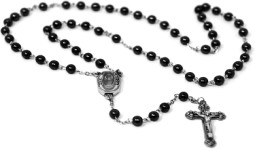 “O Lord, our Lord, how glorious is Your name over all the earth! You have exalted Your majesty above the heavens”. (Ps.8:1)O good and gracious God, we come with humble, contrite hearts. Thank You for calling us to share in the life of Your only begotten Son, Jesus Christ and by the grace of His Holy Spirit we are bonded in love to one another.Dear Jesus, to Your Blessed Mother we offer our hearts of love and gratitude. We thank her for beckoning us to come and we bring all our cares, concerns, special intentions, loved ones, sick, disabled to her Son’s throne of grace and mercy. Blessed Mother we always cherish your divine intercessory prayers. You’ve instructed us to pray the Rosary; here we are as your grateful, obedient children. We thank You Jesus, for all you are, have been and will be to us as we need. Asking Your divine mercy upon us all and our loved ones. We continue to depend on You, our Lord Jesus, as we journey through this life, in preparation of Your coming.In all this Jesus, thanking You our loving Jesus for Your care and blessings, we close in Your precious name. Father, Son and Holy Spirit. AMENWritten by: Barbara B. ShawSodalistSt. Gabriel Catholic ChurchSource: Archdiocese of Washington Ladies of Charity Newsletter, January 2022